Усиление профилактической работыПо рекомендации министерства образования и молодежной политики  Ставропольского края  и согласно  годовому  плану воспитательной работы,  19 и 22 января 2018 года  в ГКОУ «Специальная (коррекционная) общеобразовательная школа-интернат № 1» были проведены ндивидуальные беседы с учащимися «группы риска», классные часы и общешкольное профилактическое мероприятие для старшеклассников  с участием инспектора ОДН ОУУП и ПДН отдела МВД России по городу Железноводску Попова Феликса Захаровича.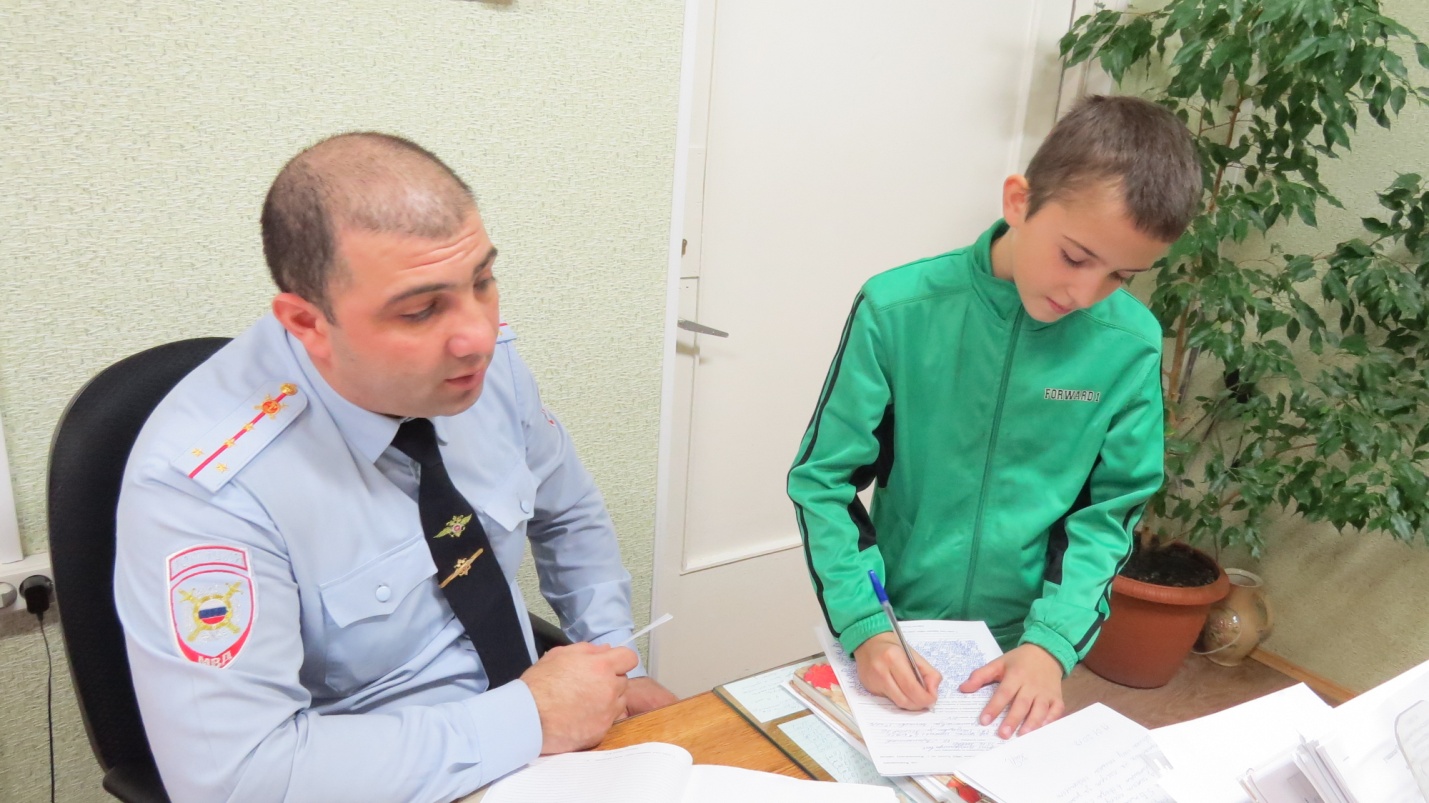 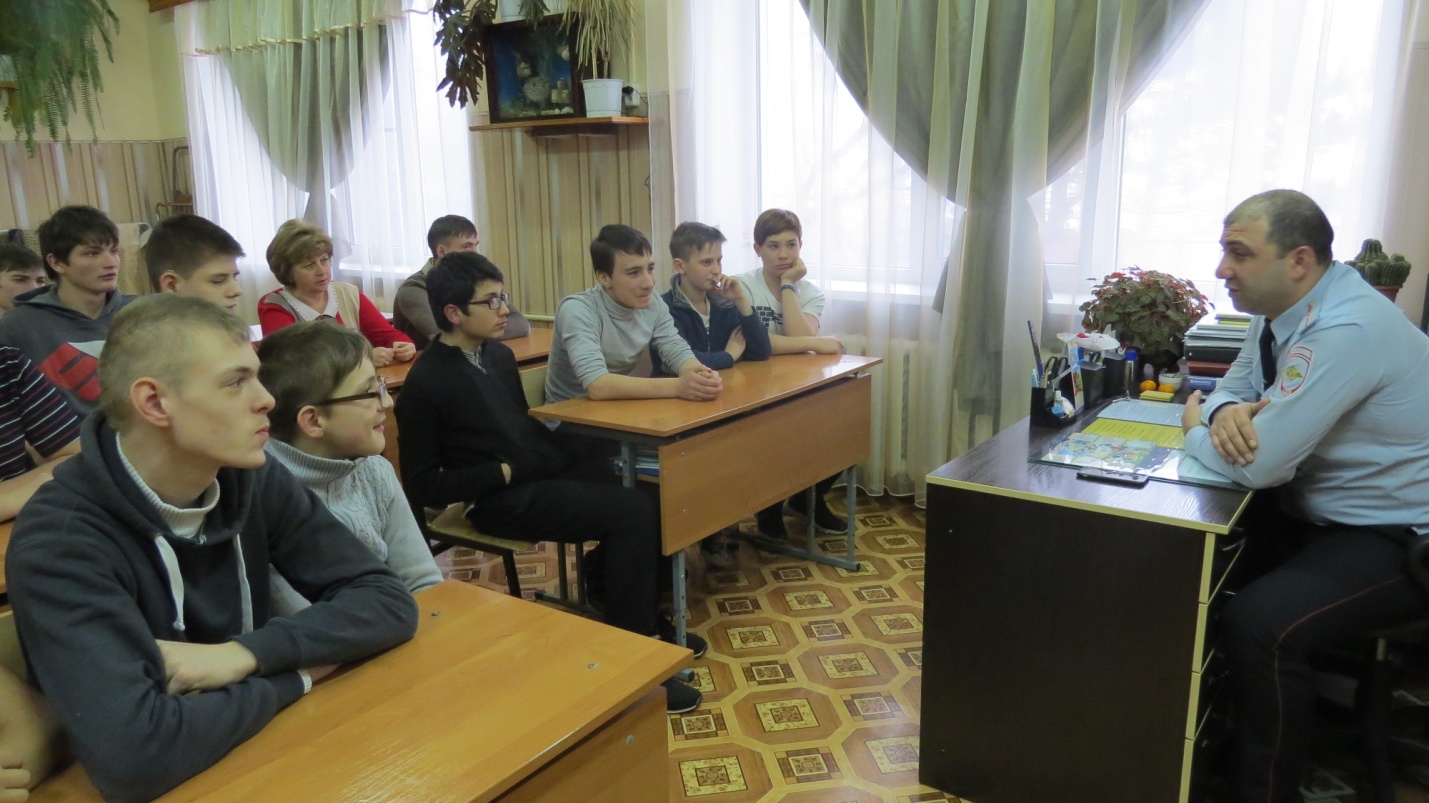 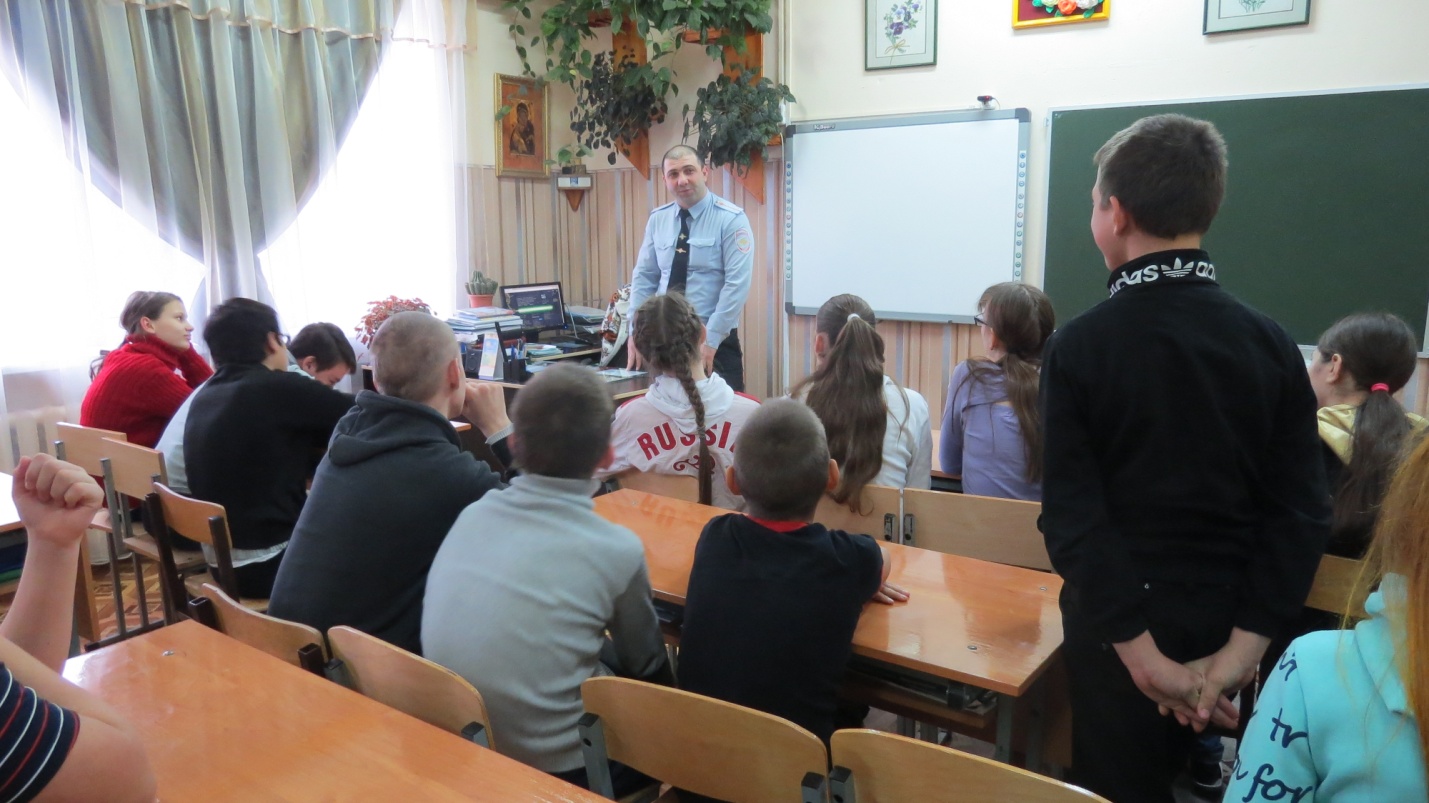 